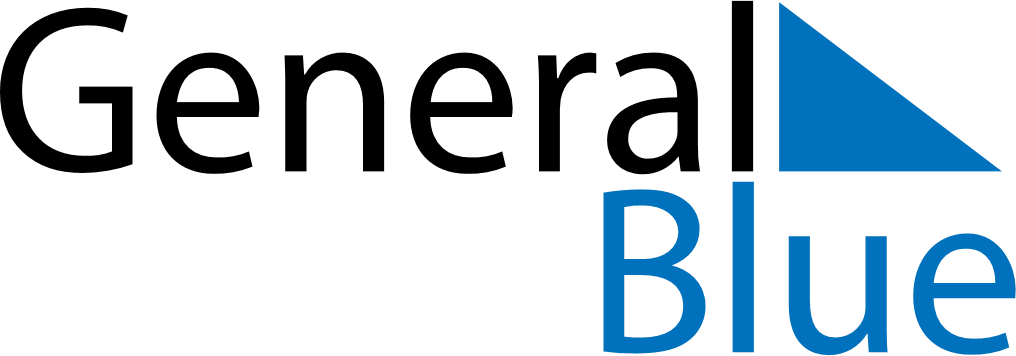 May 2024May 2024May 2024May 2024May 2024May 2024Benavente, Castille and Leon, SpainBenavente, Castille and Leon, SpainBenavente, Castille and Leon, SpainBenavente, Castille and Leon, SpainBenavente, Castille and Leon, SpainBenavente, Castille and Leon, SpainSunday Monday Tuesday Wednesday Thursday Friday Saturday 1 2 3 4 Sunrise: 7:18 AM Sunset: 9:21 PM Daylight: 14 hours and 2 minutes. Sunrise: 7:17 AM Sunset: 9:22 PM Daylight: 14 hours and 5 minutes. Sunrise: 7:15 AM Sunset: 9:23 PM Daylight: 14 hours and 7 minutes. Sunrise: 7:14 AM Sunset: 9:24 PM Daylight: 14 hours and 9 minutes. 5 6 7 8 9 10 11 Sunrise: 7:13 AM Sunset: 9:25 PM Daylight: 14 hours and 12 minutes. Sunrise: 7:12 AM Sunset: 9:26 PM Daylight: 14 hours and 14 minutes. Sunrise: 7:10 AM Sunset: 9:27 PM Daylight: 14 hours and 16 minutes. Sunrise: 7:09 AM Sunset: 9:28 PM Daylight: 14 hours and 19 minutes. Sunrise: 7:08 AM Sunset: 9:29 PM Daylight: 14 hours and 21 minutes. Sunrise: 7:07 AM Sunset: 9:30 PM Daylight: 14 hours and 23 minutes. Sunrise: 7:06 AM Sunset: 9:31 PM Daylight: 14 hours and 25 minutes. 12 13 14 15 16 17 18 Sunrise: 7:05 AM Sunset: 9:32 PM Daylight: 14 hours and 27 minutes. Sunrise: 7:04 AM Sunset: 9:33 PM Daylight: 14 hours and 29 minutes. Sunrise: 7:03 AM Sunset: 9:35 PM Daylight: 14 hours and 31 minutes. Sunrise: 7:02 AM Sunset: 9:36 PM Daylight: 14 hours and 33 minutes. Sunrise: 7:01 AM Sunset: 9:37 PM Daylight: 14 hours and 35 minutes. Sunrise: 7:00 AM Sunset: 9:38 PM Daylight: 14 hours and 37 minutes. Sunrise: 6:59 AM Sunset: 9:39 PM Daylight: 14 hours and 39 minutes. 19 20 21 22 23 24 25 Sunrise: 6:58 AM Sunset: 9:40 PM Daylight: 14 hours and 41 minutes. Sunrise: 6:57 AM Sunset: 9:41 PM Daylight: 14 hours and 43 minutes. Sunrise: 6:56 AM Sunset: 9:41 PM Daylight: 14 hours and 45 minutes. Sunrise: 6:55 AM Sunset: 9:42 PM Daylight: 14 hours and 47 minutes. Sunrise: 6:55 AM Sunset: 9:43 PM Daylight: 14 hours and 48 minutes. Sunrise: 6:54 AM Sunset: 9:44 PM Daylight: 14 hours and 50 minutes. Sunrise: 6:53 AM Sunset: 9:45 PM Daylight: 14 hours and 52 minutes. 26 27 28 29 30 31 Sunrise: 6:52 AM Sunset: 9:46 PM Daylight: 14 hours and 53 minutes. Sunrise: 6:52 AM Sunset: 9:47 PM Daylight: 14 hours and 55 minutes. Sunrise: 6:51 AM Sunset: 9:48 PM Daylight: 14 hours and 56 minutes. Sunrise: 6:51 AM Sunset: 9:49 PM Daylight: 14 hours and 58 minutes. Sunrise: 6:50 AM Sunset: 9:49 PM Daylight: 14 hours and 59 minutes. Sunrise: 6:50 AM Sunset: 9:50 PM Daylight: 15 hours and 0 minutes. 